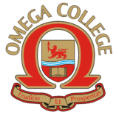 ЧАСТЕН  ПРОФЕСИОНАЛЕН  КОЛЕЖ             ОМЕГА ПЛОВДИВ                Пловдив 4023, ул.„Вълко Шопов“ 14                 тел. 032/944544 GSM: 0882 933 561                безплатен  национален телефон: 0800 900 11                e-mail: omegacollegebg@gmail.com                   www.collegeomega.comПОПРАВИТЕЛНА ИЗПИТНА СЕСИЯСпециалност „ИНТЕРИОРЕН ДИЗАЙН“I курс, II учебен семестър, учебна 2017/2018предметпреподавателневзели  изпитаКомпютърно проектиранеИнж.А Райдовска9.07.2018                                                                         9:00 часаАксонометрично чертанеИнж. Н. Златанова11.07.2018                                          10:00 часаАнглийски езикМ. Делчева10.07.2018                                                                                    10:00 часаЗБУТВ.Власева12.07.2018                                                              14:00 часаИстория на изкуствотоА.Иванова9.07.2018                                                                                                                     10:00 часаТрудовоправно законодателствоА.Чеканска12.07.2018                                                             10:00 часа